Рекламно-техническое описание научно-методического произведенияНаучно-методическое произведение в формате учебного пособия «Практикум по истории для студентов экономических специальностей» разработано в рамках служебного задания на 2022 год для учебно-методического обеспечения учебных дисциплин учебных планов Ярославского филиала Финуниверситета по направлениям подготовки 38.03.01 «Экономика», 38.03.04 «Государственное и муниципальное управление», 38.03.02 «Менеджмент» при изучении дисциплины «История».Сведения об авторе: Описание результата интеллектуальной деятельностиИнформация об учебном пособии и научно-методическом (научном) заделе. Практикум предназначен для изучения истории студентами экономических специальностей и ориентирован на использование при подготовке к семинарским занятиям. В практикум включены методические указания, компетентностно-ориентированные задания, которые содержат проблемные вопросы и предполагают работу с источником (текстом). Они способствуют повышению эффективности самостоятельной работы студентов и укрепляют взаимодействие с преподавателем, помогают максимально глубокому усвоению содержания обучения, а также позволяют осуществлять текущий контроль образовательных результатов. При подготовке к семинару слушатели готовят небольшие сообщения, доклады, используют и представляют аналитический, иной материал по соответствующей проблематике в форме, доступной всем участникам семинара. Даются практические рекомендации по подготовке к семинарским занятиям и экзамену.Не менее важной задачей является формирование навыков самостоятельной работы с историческими источниками и научной литературой. Главный критерий отбора источников в том, чтобы опубликовать принципиально важные сведения по ключевым проблемам истории. Сквозь призму документов освещаются как общие закономерности российской и всеобщей истории, так и ее особенности. Это соответствует современным требованиям дидактики, нацеленным на активизацию творческой, познавательной деятельности и самостоятельного мышления студентов. Степень готовности к изданию и применению в образовательном процессе: практикум разработан в полном объеме, подготовлен к изданию и может быть использован в образовательном процессе.Новизна учебного пособия, отличие от аналогов. Новизна практикума заключается в сочетании разнообразных видов работы (контрольных вопросов, докладов, тестовых заданий и др.), предназначенных для развития необходимых студенту умений анализировать, сопоставлять, оценивать информацию. Акцент сделан на работе с историческими текстами, анализ которых учит извлекать знания из исторических источников и применять их для решения познавательных задач. Каждая тема сопровождается несколькими вариантами исторических документов. Публикуемые материалы демонстрируют разные взгляды и оценки очевидцев (в том числе и иностранцев) на важнейшие события истории. Такая компоновка материалов дает возможность альтернативного объяснения исторического процесса.Технологические преимущества: материалы практикума обеспечивают преподавание «Истории» для студентов экономических специальностей. Пособие содержит многоаспектный учебно-методический материал (вопросы, задания, опорный материал, извлечения из исторических источников, таблицы, тесты), который предоставляет студентам возможность самостоятельной работы по освоению РПД «История» и самоконтроля по уровню и качеству усвоения курса. Семинарские занятия призваны дополнить и углубить знания студентов, полученные на лекциях, способствует более прочному усвоению материалов лекций, глубокому осмыслению причинно-следственных связей между отдельными явлениями общественной жизни прошлого, пониманию актуальности изучаемых проблем.Пособие основано на синтезе отечественных и зарубежных концепций истории, масштабной источниковой базе и освобождено от какой-либо одной идеи, доминировавшей в тот или иной период исторического развития. Все это позволило не только осветить основные вехи отечественной и всеобщей истории, но и обозначить важные дискуссионные вопросы, от ответов на которые зависит оценка ключевых исторических событий.Экономические преимущества: использование материалов практикума обеспечивает тесную взаимосвязь теоретического и практического материала, вследствие чего повышается эффективность преподавательского труда и образовательного процесса в целом, обеспечивается новое качество образовательного процесса за счет реализации принципов проблемного обучения, способствующего появлению повышенного интереса у обучающихся, которые не просто усваивают материал, а становятся, по сути, участниками изучаемых исторических событий. Кроме того, использование практикума обеспечивает замещение учебных изданий других авторов, подготовленных в других вузах, а также замещение периодических изданий по актуальным проблемам аннотированной тематики.Область возможного использования. Практикум предназначен для использования в учебном процессе (на семинарских занятиях – для придания продуктивного характера обсуждению вопросов; в самостоятельной работе – для усвоения знаний в творческом процессе) студентами, обучающимися по направлениям подготовки 38.03.01 «Экономика», 38.03.04 «Государственное и муниципальное управление», 38.03.02 «Менеджмент». Также практикум может представлять интерес для широкого круга читателей: всех интересующихся основными вехами отечественной и всеобщей истории, педагогов и преподавателей всех уровней преподавания. Сопутствующие полезные эффекты: на основе материалов практикума могут быть разработаны авторские семинарские и методические курсы по аннотированной проблематике. Практикум призван помочь студентам освоить учебную программу курса, а также направлен на закрепление и развитие умений, навыков и компетенций, необходимых для научного познания исторических событий. Знание и понимание исторической специфики способствует более прочному усвоению материалов лекций, глубокому осмыслению причинно-следственных связей между отдельными явлениями общественной жизни прошлого, пониманию актуальности изучаемых проблем.   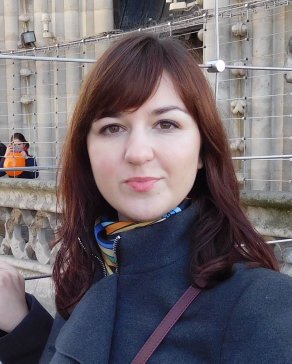 Мильто Анна Валентиновнадоцент кафедры «Менеджмент и общегуманитарные науки» Ярославского филиала Федерального государственного образовательного бюджетного учреждения высшего образования «Финансовый университет при Правительстве Российской Федерации»Кандидат исторических наукАдрес: 150047, г. Ярославль, ул. Угличская, д. 48, кв. 69Тел.: +79108236115Эл. адрес: amilto@mail.ru